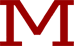   OF LAW at 
SYLLABUS for Animal Law – Spring 2020Professor Diane SullivanInstructor:	Professor Diane Sullivan
Email: dianes@mslaw.edu 	Phone: 978.681.0800 ext. 120
Text:	Animal Law Cases and Materials (sixth edition) - Wagman/Waisman/Frasch	ISBN: 978-1-5310-1099-7Class Times:	Tuesdays and Thursdays 9:30 a.m. – 10:45 a.m.Purpose	Animal law is a broad and rapidly expanding field and is an integral part of & Course  	social policy and the law.  The course provides diverse examples of cases and Description:  circumstances in which the unique aspects of animals and law converge and should stimulate thought about recurrent animal law themes.Grading & 	Student Book Review:  Worth 10 pointsCriteria:	Project:  Worth 40 points – Animal Law Day, Saturday, April 11Final: Worth 50 points		 ASSIGNMENTS DUE FOR EACH CLASS		Topics				Page NumbersClass 1		What is an Animal? Defining “Animal” Classification	03-4501/21	Class 2	Property and Beyond: The Evolution of Rights	47-8201/23	 Class 3	Criminal Law: Historical Perspective; Overview        	83-13401/28	of State Anti-Cruelty Statutes; Affirmative Acts	of Cruelty	Class 4     	Criminal Law (cont'd): Failure to Act		135-15301/30		
Class 5   	Criminal Law (cont'd): Hoarding; Animals in Sport &	154-18702/04	Entertainment; Class 6	Criminal Law (cont’d): Rodeos; Animal Racing;	187-20502/06	Breeding, Veterinary & Shelter IssuesClass 7	Television; film; Zoos; Dog Fighting, Torts: Link	205-232 02/11	Between Animal Abuse & Human ViolenceClass 8	Torts: Intentional Torts 			233-256	02/13		Class 9	Torts (cont’d): Fourth Amendment Claims; 	256-278	02/18	Veterinary Malpractice	Class 10		Torts (cont'd): Damages & Valuation		278-33202/20	 	Class 11	Torts (cont'd): Competing Interests: Companion	333-36202/25		Dogs and Farm Animals, and Injuries Caused by 		AnimalsClass 12	Constitutional Law: Legal Standing, Justiciability &	363-40502/27	Other Limiting Doctrines		Class 13     	Constitutional Law (cont.)			405-42803/03		Class 14   	Constitutional Law (cont.): Due Process – Challenges	428-44203/05 	and Claims				Class 15	Constitutional Law (cont.): First Amendment	442-48303/10	Class 16	Commercial Uses of Animals: Animals Raised and	485-53403/12	Slaughtered for Food			SPRING BREAK *MARCH 15 – 22*  Class 17	Commercial Uses of Animals	(cont.)		535-57803/24	Class 18		Commercial Uses (cont'd): Slaughter Laws		578-63903/26	Class 19	Commercial Uses (cont'd): Animals in Research & 	639-65403/31	the Animal Welfare Act 		Class 20	Commercial Uses (cont'd): Breeders, Dealers & Puppy	654-69804/02	Mills, Animal Exhibition Under the AWA		Class 21	Contracts				699-72604/07	Class 22     	Set up For Animal Law Day			04/10Class 23	Animal Law Day			04/11Class 24	Custody Disputes			726-75804/14	Class 25	Wills and Trusts			759-80404/16	Class 26	Selected Wildlife Statutes			805-84004/21	Class 27	Selected Wildlife Statutes (cont.): National		840-86204/23	Environmental Policy Act		Class 28	Selected Wildlife Statutes (cont.): Marine Mammal	862-90004/28	Protection Act and Endangered Species Act	Class 29	Video Discussion and Book Review Due			04/30	c:\users\laura lussier\documents\shared\old_docs\diane\animal law\syllabus\2020 spring syllabus .docx
